怎样自制育肥羊自配料，育肥羊饲料配方大全羊饲料是根据羊生长各个不同阶段所需营养的浓度，来进行科学搭配，将多种饲料原料混合，在喂养羊的过程中，饲料的选择与饲料的配方都是非常重要的。以下是羊饲料自配料的配制，供参考：育肥羊饲料自配料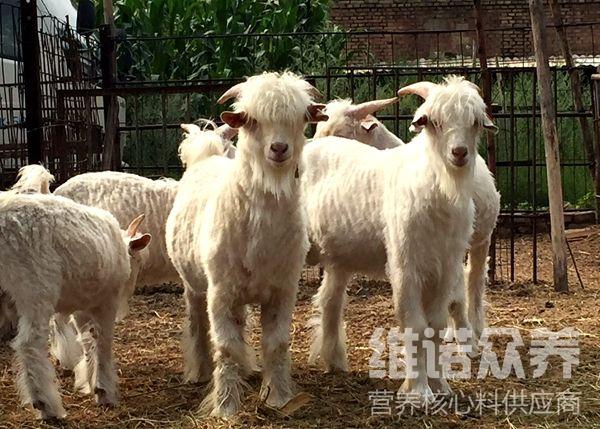 一、育肥羊饲料自配方：1.圈养羊饲料自配方：玉米粉21.8%、草粉21.5%、豆饼21.5%、玉米粒17%、花生饼10.3%、麦麸6.6%、食盐0.7%、尿素0.3%，育肥羊多维0.1%，霉清多矿0.1%，复合益生菌0.1%。2.放牧羊精饲料自配方：玉米30%、麸皮24.7%、菜籽饼20%、大麦20%、矿物质3%、食盐2%。育肥羊多维0.1%，霉清多矿0.1%，复合益生菌0.1%。二、10-15公斤幼羊的饲料自配方：秸秆75%、玉米粉10%、鱼粉2.3%、食盐0.6%、贝壳0.8%、麸皮5%、骨粉1.5%、豆饼4.5%、育肥羊多维0.1%，霉清多矿0.1%，复合益生菌0.1%。三、15-40公斤羊的饲料自配方：秸秆85%、玉米粉4.3%、鱼粉2%、食盐0.6%、贝壳粉0.8%、麸皮2.5%、豆饼4.5%、育肥羊多维0.1%，霉清多矿0.1%，复合益生菌0.1%。 四、40公斤以上的养饲料自配方：秸秆90%、玉米粉3%、鱼粉1.1%、食盐0.6%、贝壳粉0.8%、麸皮1.5%、骨粉1.2%、豆饼1.5%、育肥羊多维0.1%，霉清多矿0.1%，复合益生菌0.1%。 想要让羊快速健康的成长，羊饲料配方就显得很关键了。适当添加育肥羊多维补充各种营养维生素，促进生长、抗应激，复合益生菌调节肠道疾病的发生，改善肠道的营养吸收率，增强体质。